АДМИНИСТРАЦИЯСЕЛЬСКОГО ПОСЕЛЕНИЯ ЛАРЬЯКНижневартовского районаХанты – Мансийского автономного округа – ЮгрыПОСТАНОВЛЕНИЕот 20.04.2022 									№  45-п В соответствии с Федеральными законами от 10.12.1995 № 196-ФЗ         «О безопасности дорожного движения», от 06.10.2003 № 131-ФЗ «Об общих принципах организации местного самоуправления в Российской Федерации», от 08.11.2007 № 257-ФЗ «Об автомобильных дорогах и о дорожной деятельности в Российской Федерации и о внесении изменений в отдельные законодательные акты Российской Федерации», постановлением Правительства Ханты-Мансийского автономного округа – Югры от 30.03.2012 № 118-п «О Порядке введения временных ограничения или прекращения движения транспортных средств по автомобильным дорогам регионального или межмуниципального значения, местного значения в Ханты-Мансийском автономном округе – Югре», уставом поселения:1. Ввести временное ограничение движения транспортных средств 09.05.2022 г. в границах населенного пункта с. Ларьяк, в период проведения мероприятий посвященных 77-й годовщине Победы в Великой Отечественной войне 1941-1945 годов, на территории поселения:с 10.00 час. до 15.00 час. - на участке автодороги по ул. Мирюгина от пер. Больничный до ул. Октябрьская;- на участке автодороги по ул. Октябрьская от пересечения с ул. Мирюгина до ул. Титова;- на участке автодороги по ул. Кербунова до ул. Титова;- на участке автодороги по ул. Титова до ул. Октябрьская.2.Рекомендовать водителям в период проведения праздничных мероприятий изменить схему движения транспорта, исключив его движения по улицам, указанным в пункте 1. 3.Постановление вступает в силу со дня его подписания и подлежит обнародованию на информационных стендах и размещению на официальном веб-сайте администрации сельского поселения Ларьяк (www.admlariak.ru).4.Контроль за выполнением постановления оставляю за собой.Глава сельского поселения Ларьяк                                            З.И. СигильетоваПриложение к постановлениюадминистрации с.п. Ларьякот 20.04.2022 г. № 45-п  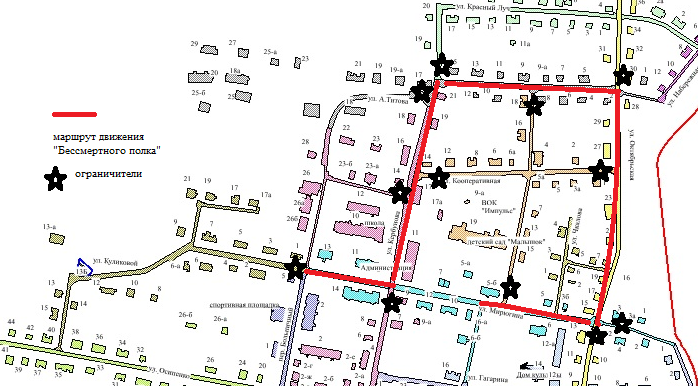 О введении временного ограничения     движения транспортных средств по          автомобильным дорогам общего                пользования местного значения сельского поселения Ларьяк в период проведения праздничных мероприятий 77-й годовщине Победы в Великой Отечественной войне 1941-1945 годов